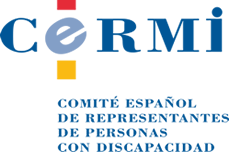 RESUMEN DE LA POSICIÓN DEL MOVIMIENTO CERMI EN MATERIA DE EDUCACIÓN INCLUSIVALa inclusión educativa es un recorrido, un horizonte al que necesariamente se tiene que tender, que debe ser transitado cooperativamente por toda la comunidad educativa. Todo construye y todo es valioso en este proceso, nada sobra en este esfuerzo colectivo que durará años y que requiere del concurso y muy especialmente del talento, la inteligencia, la voluntad y la creatividad de todos los operadores del sistema educativo. CERMI, el movimiento social de la discapacidad, abrumadoramente mayoritario, con décadas de trabajo a sus espaldas para lograr el reconocimiento y el ejercicio de derechos para todas las personas con discapacidad, históricamente discriminadas, siempre es constructivo. Los avances en discapacidad se producen sumando, no restando. Dialogando y contrastando, no enfrentando.Nada ni nadie sobra en el ámbito educativo. CERMI no quiere cerrar nada, ni desmantelar ni liquidar ninguna estructura educativa que aporte o haya aportado valor a la educación de las personas con discapacidad. CERMI alienta un proceso evolutivo, sensato, ordenado y progresivo, producto del diálogo y el acuerdo de toda la comunidad educativa, liderado por las Administraciones, últimas responsables, para que todas las estructuras de la enseñanza tiendan y alcancen la inclusión y tengan al alumno/a con discapacidad en el centro del sistema, garantizando los apoyos individualizados que aseguren una educación de calidad que sea la base de su desarrollo humano y su plena participación social. Todo esto, tiene un marco referencial vinculante establecido por la Convención Internacional sobre los Derechos de las Personas con Discapacidad y en cuanto a su despliegue por los Objetivos de Desarrollo Sostenible de Naciones Unidas.La enseñanza de las personas con discapacidad ha sido la pariente pobre, la gran olvidada, de las políticas públicas de educación en las últimas décadas. Ha faltado modelo, inversiones y liderazgo para pilotar el proceso de transformación y convergencia que se requiere por parte de las distintas Administraciones educativas. Solo si la educación de las personas con discapacidad, pasa a primer plano de las políticas educativas, saldremos del bloqueo en que estamos.  Las Administraciones educativas nos han llevado donde estamos, y no pueden inhibirse o hacer dejación de sus responsabilidades en el éxito de este proceso. Las familias han de poder elegir la educación de sus hijos/as menores, también de los que tienen discapacidad. Nadie mejor que ellas para decidir. Ahora mismo, en España, solo las familias de escolares con discapacidad NO pueden elegir modalidad educativa. Eligen por ellas las Administraciones; derecho de decisión para las familias de personas con discapacidad. CERMI apela y convoca, y en este periodo electoral dirige esta demanda a todos los partidos políticos, para promover, debatir y alcanzar un gran acuerdo o pacto en materia de educación de las personas con discapacidad, con todos los agentes y grupos de interés presentes, que siente las bases, dote de las orientaciones y pautas, fije los criterios y proporcione los recursos para transitar el ilusionante camino hacia la inclusión.Marzo, 2019.CERMIwww.cermi.es